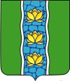 АДМИНИСТРАЦИЯ КУВШИНОВСКОГО РАЙОНАПОСТАНОВЛЕНИЕО введении режима «Повышенная готовность»на территории Кувшиновского района Тверской областиВ целях профилактики и предотвращения распространения на территории Кувшиновского района Тверской области новой коронавирусной инфекции (COVID-2019), в соответствии с Федеральным законом от 21.12.1994 № 68-ФЗ «О защите населения и территорий от чрезвычайных ситуаций природного и техногенного характера» и законом Тверской области от 30.07.1998 № 26-03-2 «О защите населения и территорий области от чрезвычайных ситуаций природного и техногенного характера»,ПОСТАНОВЛЯЮ:1. Ввести на территории Кувшиновского района режим повышенной готовности.2. Запретить до 12.04.2020 включительно проведение на территории Кувшиновского района спортивных, зрелищных, публичных и иных массовых мероприятий.3. Временно приостановить:3.1. Проведение в Кувшиновском районе досуговых мероприятий с участием граждан, в том числе в сфере культуры, физической культуры и спорта, выставочной, развлекательной и просветительской деятельности, в зданиях, строениях, сооружениях (помещениях в них) с числом участников более 30 человек одновременно.3.2. Работу кружков и секций, а также проведение иных досуговых мероприятий в центрах социального обслуживания населения.3.3. С 18.03.2020 по 12.04.2020 включительно посещение обучающимися организаций, указанных в пункте 10 настоящего постановления. При этом, при наличии соответствующего решения родителей или иных законных представителей обеспечить для учеников 1-4 классов включительно работу дежурных групп численностью не более 12 обучающихся. Обеспечить соблюдение в указанных группах санитарного режима.4. Обязать граждан:4.1. Посещавших территории, где зарегистрированы случаи новой коронавирусной инфекции (2019-nCoV):4.1.1. Сообщать о своем возвращении в Российскую Федерацию, месте, датах пребывания на указанных территориях, контактную информацию в МКУ «ЕДДС Кувшиновского района» по номеру телефона 8(48257) 4-50-27.4.1.2. При появлении первых респираторных симптомов незамедлительно обратиться за медицинской помощью на дому без посещения медицинских организаций.4.1.3. Соблюдать постановления санитарных врачей о нахождении в режиме изоляции на дому.4.2. Прибывших из Китайской Народной Республики, Республики Корея, Итальянской Республики, Исламской Республики Иран, Французской Республики, Федеративной Республики Германия, Королевства Испания, иных государств-членов Европейского союза, Республики Сербия, Республики Албания, Соединенного Королевства Великобритании и Северной Ирландии, Республики Северная Македония, Черногории, Княжества Андорра, Королевства Норвегия, Швейцарской Конфедерации, Исландии, Княжества Монако, Княжества Лихтенштейн, Республики Молдова, Республики Беларусь, Украины, Боснии и Герцеговины, Ватикана, Республики Сан-Марино, Республики Хорватия, Соединенных Штатов Америки, помимо мер, предусмотренных пунктом 4.1 настоящего указа, обеспечить самоизоляцию на дому на срок 14 дней со дня возвращения в Российскую Федерацию (не посещать работу, учебу, минимизировать посещение общественных мест).4.3. Совместно проживающих в период обеспечения изоляции с гражданами, указанными в пункте 4.2 настоящего постановления, а также с гражданами, в отношении которых приняты постановления санитарных врачей об изоляции, обеспечить самоизоляцию на дому на срок, указанный в пункте 4.2 настоящего постановления, либо на срок, указанный в постановлениях санитарных врачей.5. Рекомендовать юридическим лицам и индивидуальным предпринимателям:5.1. обеспечить выполнение мероприятий по организации режима труда работников, в том числе по:обязательной дезинфекции контактных поверхностей (мебели, оргтехники и других) во всех помещениях в течение дня;использованию в помещениях оборудования по обеззараживанию воздуха;наличию в организации запаса дезинфицирующих средств для уборки помещений и обработки рук работников;ограничению зарубежных командировок;использованию селекторной аудио-, видеосвязи для производственных совещаний и решения различных вопросов (при наличии технической возможности).5.2. Обеспечить измерение температуры тела работникам на рабочих местах с обязательным отстранением с соблюдением установленного порядка от нахождения на рабочем месте лиц с повышенной температурой.5.3. Оказывать работникам содействие в обеспечении соблюдения режима самоизоляции на дому.5.4. При поступлении запроса Управления Федеральной службы по надзору в сфере защиты прав потребителей и благополучия человека по  Кувшиновскому району незамедлительно представлять информацию о всех контактах заболевшего новой коронавирусной инфекцией (2019-nCoV) в связи с исполнением им трудовых функций, обеспечить проведение дезинфекции помещений, где находился заболевший.5.5. Не допускать на рабочее место и (или) территорию организации работников из числа граждан, указанных в пункте 4.2 настоящего   постановления, а также работников, в отношении которых приняты постановления санитарных врачей об изоляции.6. ГБУЗ «Кувшиновская ЦРБ»:6.1. Обеспечить возможность оформления листков нетрудоспособности без посещения медицинских организаций для лиц, указанных в пункте 4 настоящего постановления.6.2. Организовать работу ГБУЗ «Кувшиновская ЦРБ» с приоритетом оказания медицинской помощи на дому лихорадящим больным с респираторными симптомами, посещавшим территории, где зарегистрированы случаи новой коронавирусной инфекции (2019-nCoV), и пациентам старше 60 лет, для чего обеспечить усиление выездной амбулаторной службы медицинскими сотрудниками.6.3. Обеспечить готовность ГБУЗ «Кувшиновская ЦРБ» к приему и оперативному оказанию медицинской помощи больным с респираторными симптомами, отбор биологического материала для исследования на новую коронавирусную инфекцию (2019-nCoV).6.4. Совместно с Управлением Федеральной службы по надзору в сфере защиты прав потребителей и благополучия человека по Кувшиновскому району обеспечить изоляцию граждан, у которых по результатам лабораторных исследований подтверждено наличие новой коронавирусной инфекции (2019-nCoV), в соответствии с медицинскими показаниями.7. МУП «Авто Транс» проводить санобработку автотранспортных средств.8. Директору ярмарки Никитиной С.А. ограничить торговлю на ярмарке в городе Кувшиново торговцам из других стран и регионов.9. АО «Каменская БКФ» ежедневно представлять отчет главе Кувшиновского района по обследованию ежедневно пребывающих автомашин из других регионов.10. Органам власти, осуществляющим функции и полномочия учредителей образовательных организаций, предоставляющих общее, дополнительное образование, осуществляющих спортивную подготовку, обеспечить принятие в установленном порядке решений о возможности свободного посещения до 12 апреля 2020 г. учебных занятий обучающимися по решению их родителей или иных законных представителей.11. Утвердить состав оперативного штаба по мероприятиям по предупреждению завоза и распространения инфекции, вызванной коронавирусом 2019-nCoV в МО «Кувшиновский район» (далее - Штаб) (приложение № 1).12. Комиссии по предупреждению и ликвидации чрезвычайных ситуаций и обеспечению пожарной безопасности Кувшиновского района под моим руководством обеспечить координацию действий органов местного самоуправления, поселений и организаций.13. Главе Кувшиновского района - председателю Штаба по мероприятиям по предупреждению завоза и распространения инфекции, вызванной коронавирусом 2019-nCoV в МО «Кувшиновский район»                      (далее - Штаб), Никифоровой А.С.:13.1. Перевести Штаб в круглосуточный режим работы до особого распоряжения. 13.2. Обеспечить разъяснение Штабом положений настоящего постановления.14. И.о. главного врача ГБУЗ «Кувшиновская ЦРБ» Борисовой И.А., ежедневно представлять главе Кувшиновского района доклад о ситуации с распространением в районе новой коронавирусной инфекции (2019-nCoV), количестве заболевших, в том числе вновь выявленных случаях заражения инфекцией.15. Директору ГБУ «КЦСОН» Орловой Е.В. обеспечить подготовку и представление главе Кувшиновского района предложений по оказанию мер дополнительной адресной поддержки граждан.16. Установить, что распространение новой коронавирусной инфекции (2019-nCoV) является в сложившихся условиях чрезвычайным и непредотвратимым обстоятельством, повлекшим введение режима повышенной готовности в соответствии с Федеральным законом                                от 21.12.1994 № 68-ФЗ «О защите населения и территорий от чрезвычайных ситуаций природного и техногенного характера», который является обстоятельством непреодолимой силы.17. Настоящее постановление подлежит опубликованию в                   общественно-политической районной газете «Знамя» и размещению на официальном сайте администрации Кувшиновского района в сети «Интернет».18. Контроль за выполнением настоящего постановления оставляю за собой.Глава Кувшиновского района				                А.С. НикифороваПриложение № 1                                                                                              к постановлениюадминистрации                                                                                              Кувшиновского района                                                                                              от 18.03.2020 № 90Составоперативного штаба по мероприятиям по предупреждению завозаи распространения инфекции, вызванной коронавирусом 2019-nCoVв МО «Кувшиновский район»18.03.2020 г.№90г. КувшиновоПредседатель:Председатель:Председатель:Никифорова А.С.-глава Кувшиновского района,   председатель КЧС и ОПБ.Члены комиссии:Члены комиссии:Члены комиссии:1.Бушуева О.Н.-заместитель главы администрации Кувшиновского района;2.Комарова Е.А.-руководитель отдела по делам ГО ЧС и ООС администрации Кувшиновского района;3.Курашов А.Ю.-начальник Кувшиновского ОП МО МВД России  «Торжокский» (по согласованию);4.Борисова И.Г.-и.о.главного врача ГБУЗ «Кувшиновская ЦРБ»; 5.Ногаев В.Н.-начальник ПЧС-36;6.Цветкова Т.В.-главный специалист отдела по делам ГО ЧС и ООС администрации Кувшиновского района.